Уважаемые граждане!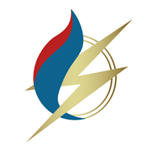 Напоминаем, что несоблюдение правил электробезопасности может привести к трагическим последствиям. За 9 месяцев 2023 года в Республике Беларусь произошли несчастные случаи с населением из-за невыполнения требований электробезопасности.Уважаемы граждане!Следите за техническим состоянием электроустановок своих строений, для выполнения электромонтажных работ приглашайте только специализированные организации, соблюдайте правила электробезопасности,будьте осторожны и берегите себя!Филиал Госэнергогазнадзора по Гомельской областиОписание несчастного случаяПричина несчастного случаяВо время игры в прятки в подъезде многоэтажного жилого дома мальчик 7 лет залез на батарею отопления. Держась за трубу отопления и прикоснувшись рукой к оголенному проводу электропроводки выключателя освещения, получил электротравму. Выключатель лестничного освещения отсутствовал, провод в коробке выключателя не был изолирован.Неудовлетворительное техническое состояние электрооборудования.Мальчик 12 лет, выходя, из квартиры, держась левой рукой за ручку двери, а правой за перила лестницы получил электротравму. Причиной несчастного случая явилось появление напряжения на металлической входной двери квартиры в результате повреждения питающего провода дверного звонка напряжением 220 В при ранее проведенной замене деревянных дверей на металлические.Нарушение правил эксплуатации электроустановок.Мужчина 23 лет принимал ванну, слушал музыку, и решил подключить мобильный телефон к зарядному устройству, впоследствии подключенное зарядное устройство упало в ванну - мужчина был поражен электрическим током смертельно.Нарушение правил эксплуатации бытового электроприбора.Мужчина 75 лет ремонтировал розетку, установленную в ванной комнате квартиры, без снятия напряжения с токоведущих частей (без отключения автоматического выключателя в этажном щитке). Был поражен электрически током смертельно.Нарушение правил эксплуатации электроустановок.Мужчины 38 лет погиб при ловле рыбы рядом с отводящим каналом электростанции, над которым проходит воздушная линия электропередачи, был поражен электрическим током смертельно. Нарушение правил охраны электрических сетей.Мужчина 20 лет для выяснения причины отсутствия водоснабжения в частном одноквартирном жилом доме решил спуститься в подвальное помещение, где была установлена станция водоснабжения автоматическая (подвальное помещение подтоплено грунтовыми водами на уровне 45 см). При вхождении в воду мужчина был поражен электрическим током смертельно. Нарушение правил эксплуатации электроустановок.Мужчина 33 лет, стоя на металлической лестнице, выполнял работы по замене провода от изоляторов ввода до счетчика электрической энергии в жилом доме, используемого как дачный, был поражен электрическим током смертельно.Нарушение правил эксплуатации электроустановок.Рыбак 29 лет погиб от действия электрического тока, когда рыбачил вод воздушной линией электропередачи.Нарушение правил охраны электрических сетей.Девочка 9 лет, находясь дома, зашла в ванную комнату и, прикоснувшись к металлическим частям душевой кабины, почувствовала воздействие электрического тока, после чего была вызвана скорая помощь. В ходе обследования установлено, что электропроводка в квартире двухпроводная, групповые линии, питающие штепсельные розетки квартиры, не защищены устройством защитного отключения (УЗО). Контактные соединения нагревательного элемента емкостного электроводонагревателя, смонтированного в ванной комнате квартиры, соприкасались с корпусом прибора. Причиной несчастного случая явилось появление электрического потенциала на металлических элементах душевой кабины в результате повреждения нагревательного элемента электроводонагревателя.Эксплуатация технически неисправного электроприбора.Девушка 20 лет была найдена без признаков жизни в ванной. В ванной комнате работала стиральная машина, которая соприкасалась с металлической ванной. Ванна чугунная не заземлена. На корпусе стиральной машины определено наличие потенциала в пределах 90-110В.Эксплуатация технически неисправного электроприбора.Женщина 59 лет электрическим триммером косила траву на своем участке и была поражена электрическим током смертельно. Электрический триммер был неисправен - ранее «бил током в руку», ремонт электрического триммера не проводился.Эксплуатация технически неисправного электроприбора.Мужчина 56 лет по просьбе хозяйки домовладения поднялся по приставной лестнице к фронтону дома для замера объема работы по подшивке фронтона после ремонта кровли. После подъема на высоту около 4 метров он при помощи рулетки приступил к замерам, в процессе которых полотно рулетки перегнулось и упало на ответвление к вводу в жилой дом, чем вызвало короткое замыкание. Вследствие возникшей вспышки, произошло его падение.Нарушение правил эксплуатации электроустановок.Мальчик решил помочь отцу в покосе газона во дворе жилого дома для чего включил электрическую газонокосилку, подключенную к электрической сети через удлинитель. В процессе покоса провод удлинителя попал под режущий нож газонокосилки и был поврежден (перерезан). Мальчик решил соединить два поврежденных конца провода (видя, как раньше делал его отец), при этом не отключил удлинитель от электрической сети. При попытке соединения провода пострадавший прикоснулся к находящейся под напряжением оголенной жиле провода и получил удар электрическим током.Мужчина 31 года на участке в подсобном строении занимался изготовлением бетонных блоков с использованием бетономешалки и формовочного станка и был поражен электрическим током смертельно. Кабель питания формовочного станка трехжильный, с N- и РЕ- проводниками. При проведении измерения сопротивления изоляции кабеля питания формовочного станка установлено несоответствие сопротивления изоляции требуемому значению. При дальнейшем осмотре места соединения кабеля установлено, что в месте скрутки проводов (под ПВХ изолентой) у фазного и РЕ-проводника повреждена (оплавлена) изоляция и в месте повреждения указанные проводники соприкасаются, РЕ-проводник присоединен к корпусу станка. Таким образом, от фазного проводника по РЕ-проводнику осуществляется вынос потенциала на корпус формовочного станка, стало причиной несчастного случая.Нарушение правил эксплуатации электроустановок. Эксплуатация технически неисправного электроприбора.10 летний мальчик вместе с отцом при помощи специального насоса откачивал воду из бассейна. Как только работа была завершена, мужчина попросил выключить насос. При попытке отключить оборудование ребенок прикоснулся к токоведущим частям вилки, в результате чего получил удар током. Мальчик умер на месте. Насос подключался через двух проводной удлинитель.Нарушение правил эксплуатации электроустановок. Эксплуатация технически неисправного электроприбора.Сторож строительной площадки при проведении обхода услышал детский крик. Выбежав за территорию объекта, увидел мальчика 8 лет, касающегося правой рукой и правой ногой металлической решетки ограждения, и кричащего «ток». Сторож обесточил объект, отключив вводной рубильник.  Мальчик получил электротравму. При осмотре места происшествия установлено, что ограждение территории строительной площадки выполнено в виде пролетов из металлической сетки, закрепленных на деревянных столбах с помощью проволоки. Рядом с металлическим пролетом, где произошёл несчастный случай, установлен металлический вагон-бытовка. Расстояние между вагоном-бытовкой и металлическим ограждением около 30 см. На момент происшествия металлическая проволока, обеспечивающая крепление ограждения к деревянному столбу, касалась корпуса вагона-бытовки. Корпус вагона-бытовки не был присоединен к нулевому защитному проводнику и к защитному заземлению.Нарушение правил эксплуатации электроустановок. Эксплуатация технически неисправного электрооборудования.Мать посадила ребенка (1 год) в ванну с целью его искупать и вышла из ванной в комнату. Находясь в жилой комнате, услышала всплеск воды из ванной и направилась в ванную, где обнаружила ребенка с признаками поражения электрическим током в результате падения подключенного к электросети фена в ванную. Фен находился в зоне доступа ребенка на поверхности стиральной машины рядом с игрушками, расположенной рядом с ванной. Ребенок от воздействия электрического тока умер.Нарушение правил безопасного поведения. Нарушение правил эксплуатации электроприборов.Трое мужчин проникли на территорию бывшего передающего цеха радиовещания, перелезли через сетчатое ограждение открытого распределительного устройства и подошли к комплектно-распределительной установке наружного исполнения10 кВ. Один из мужчин залез на крышу и приблизился к шинам 10кВ вводной ячейки от подстанции в результате чего был поражен электрическим током.Противоправные действия пострадавшего, проникновение в электроустановку неэлектротехнического персонала.Мужчина 37 лет, находясь в гараже, взялся рукой за металлический стеллаж и получил электрическую травму. По металлическому стеллажу был проложен кабель, питающий электрический компрессор, подключенный в электрическую сеть (220В). При осмотре обнаружено, что в месте прохождения питающего кабеля компрессора по металлическому стеллажу в результате механического воздействия была нарушена изоляция токоведущей жилы, в результате чего произошел вынос электрического потенциала на корпус стеллажа.Нарушение правил эксплуатации электроустановок. Эксплуатация технически неисправного электрооборудования.Девочка 2 лет, находясь вместе с отцом на кухне жилого дома, где производился ремонт, прикоснулась к токоведущим частям электрической розетки и получила удар электрическим током. Розетка установлена на высоте 85 см от уровня пола. При этом в электрической розетке отсутствовали конструктивные элементы (втулки), предусмотренные заводом-изготовителем, вследствие чего размер отверстий для подключения электрической вилки составил 9 мм, что привело к возможности прикосновения указательным пальцем руки ребенка к токоведущим частямНарушение правил безопасного поведения. Нарушение правил эксплуатации электроприборов.Девочка (1 год) вместе с отцом находилась в квартире многоквартирного жилого дома. На некоторое время отец вышел из комнаты, после чего услышал детский плач. Вернувшись в комнату, он увидел плачущего ребенка, при этом на большом пальце левой кисти был ожог. На стене был сломанный блок приставки телевидения, включенный в электрическую сеть (в блоке питания имеется излом элементов соединения двух частей корпуса). Нарушение правил безопасного поведения. Нарушение правил эксплуатации электроприборов.